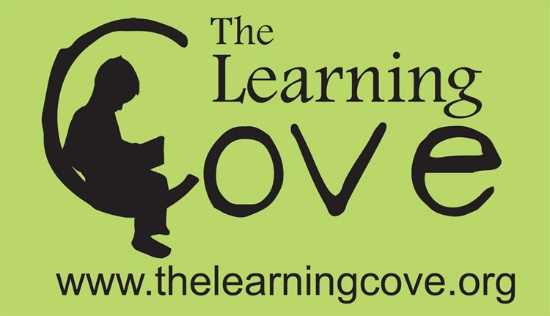 Please note: An annual security background check will be required. Please return this signed form, the Background Check Permission Form and a copy of your driver’s license to: Attn: The Learning Cove, 5290 Milwaukee Rd., Tecumseh, MI 49826Coach Application FormCoach Application FormCoach Application FormCoach Application FormPrint Name: Print Name: Print Name: Print Name: Home PhoneCell PhoneIs texting a good way to reach you?Is texting a good way to reach you?Yes _______  No _______Yes _______  No _______Email Address (please print legibly)Email Address (please print legibly)Are you willing and prepared to commit approx. two hours (3:15 – 5:20), once a week, for the entire school year? (We have subs for occasional absences).Are you willing and prepared to commit approx. two hours (3:15 – 5:20), once a week, for the entire school year? (We have subs for occasional absences).Yes ______  No ______Yes ______  No ______If “yes,” are there any times during the year when you already know you won’t be available: If “yes,” are there any times during the year when you already know you won’t be available: Complete this section if you are new or are returning to the Learning Cove after an absenceComplete this section if you are new or are returning to the Learning Cove after an absenceComplete this section if you are new or are returning to the Learning Cove after an absenceComplete this section if you are new or are returning to the Learning Cove after an absenceHighest level of education (circle one)Highest level of education (circle one)HS       BA       MA       PhDHS       BA       MA       PhDPlease list any experience you have had working with young children ages 7 to 10Please list any experience you have had working with young children ages 7 to 10Have you coached previously for the Learning Cove?Have you coached previously for the Learning Cove?Yes ______  No ______Yes ______  No ______If no, how did you hear about the Learning Cove?If no, how did you hear about the Learning Cove?Please provide a reference (name, relationship & phone no.)Please provide a reference (name, relationship & phone no.)Complete this section if you were a coach with us last school yearComplete this section if you were a coach with us last school yearComplete this section if you were a coach with us last school yearComplete this section if you were a coach with us last school yearHow many years have you been coaching with us?How many years have you been coaching with us?What has coaching at the Learning Cove meant to you personally?  What has coaching at the Learning Cove meant to you personally?  Please sign your full namePlease sign your full nameDateDate